Ежегодный международный интернет-конкурс «Страница семейной славы» «След войны в моей семье»Шаипова Рамиля Зиннятовна,учащаяся 8а классаМБОУ СОШ с. ИндеркаСосновоборского районаПензенской областиВеликая Отечественная война! Как давно это было для нас и как недавно для истории.  Наверное, не осталось и семьи, которая не была  задета этой кровопролитной войной. С каждым днём становится всё меньше и меньше свидетелей тех дней. Пока живы ветераны и труженики тыла, их знают и помнят, но многих уже нет с нами. Поэтому я бы хотела рассказать об одном человеке, которого уже давно нет в живых, но он с нами благодаря памяти. Зовут этого человека  Шабаев Умяр Садыкович – мой дядя. Родился он в многодетной семье в 1918 году в селе Индерка Сосновоборского района Пензенской области.  С детства полюбил технику. До войны выучился на тракториста. В любое время года, в дождь и стужу, с раннего утра до позднего вечера длится рабочий день колхозника.  Умяр Садыкович работал на тракторе, помогал сеять и убирать хлеб.  В  1939 году его призывают в армию. Служит в отдельном автотранспортном  батальоне 87 Карельском Краснознаменном  полку. Когда началась Великая Отечественная война, дядя  оказался в пекле войны. В  1942 году он был дважды ранен. Из-за  тяжелого ранения его перевели в санитарный взвод 2-го стрелкового батальона 87 стрелкового полка 26 стрелковой дивизии.  Стал санитарным инструктором. Воевал на 3 Белорусском фронте. Шабаев Умяр Садыкович, сержант медицинской службы,   проявлял мужество и отвагу при выносе раненых с поля боя. Только за один день под сильным артиллерийским огнем противника вынес с поля боя 22 раненых бойцов, самостоятельно оказал им медицинскую помощь и организовал эвакуацию.  А таких подвигов было  много. В 1944 году он ещё получил ранение. 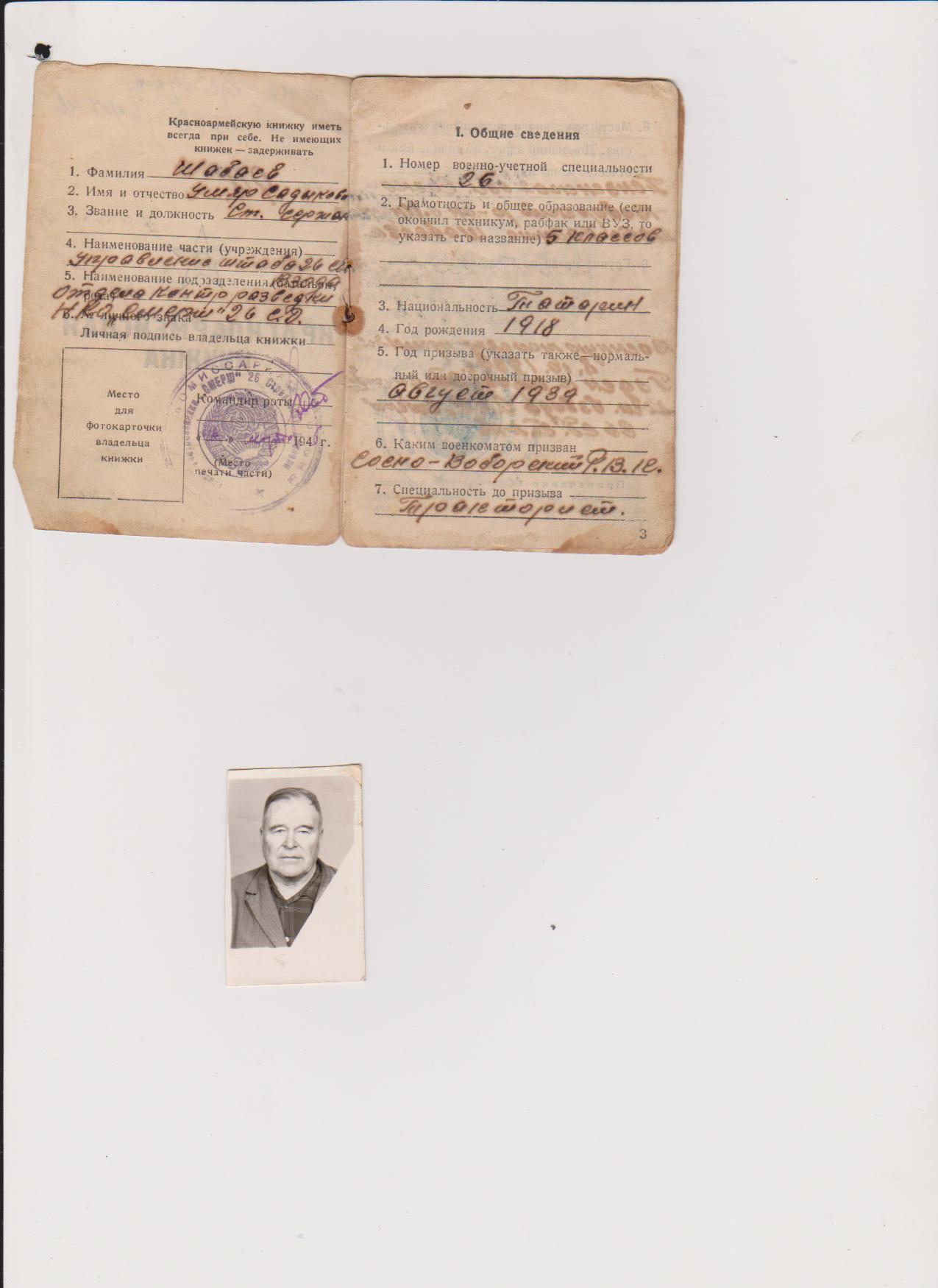 По документам я узнала, как храбро сражался мой дядя за освобождение Родины от немецко-фашистских захватчиков.   Он прошел тяжелый боевой путь.  За  подвиги он был награжден орденом Славы 3 степени, орденом Красной Звезды, Отечественной войны 2 степени, медалью «За взятие Кенигсберга». «За отвагу», « За победу над Германией» и имеет благодарности Верховного Главнокомандующего товарища Сталина. По его наградам я могу сказать, что Умяр Садыкович свой воинский долг выполнил с честью. Они просто так не давались. Значит, дядя совершал подвиги соответствующие этим наградам. 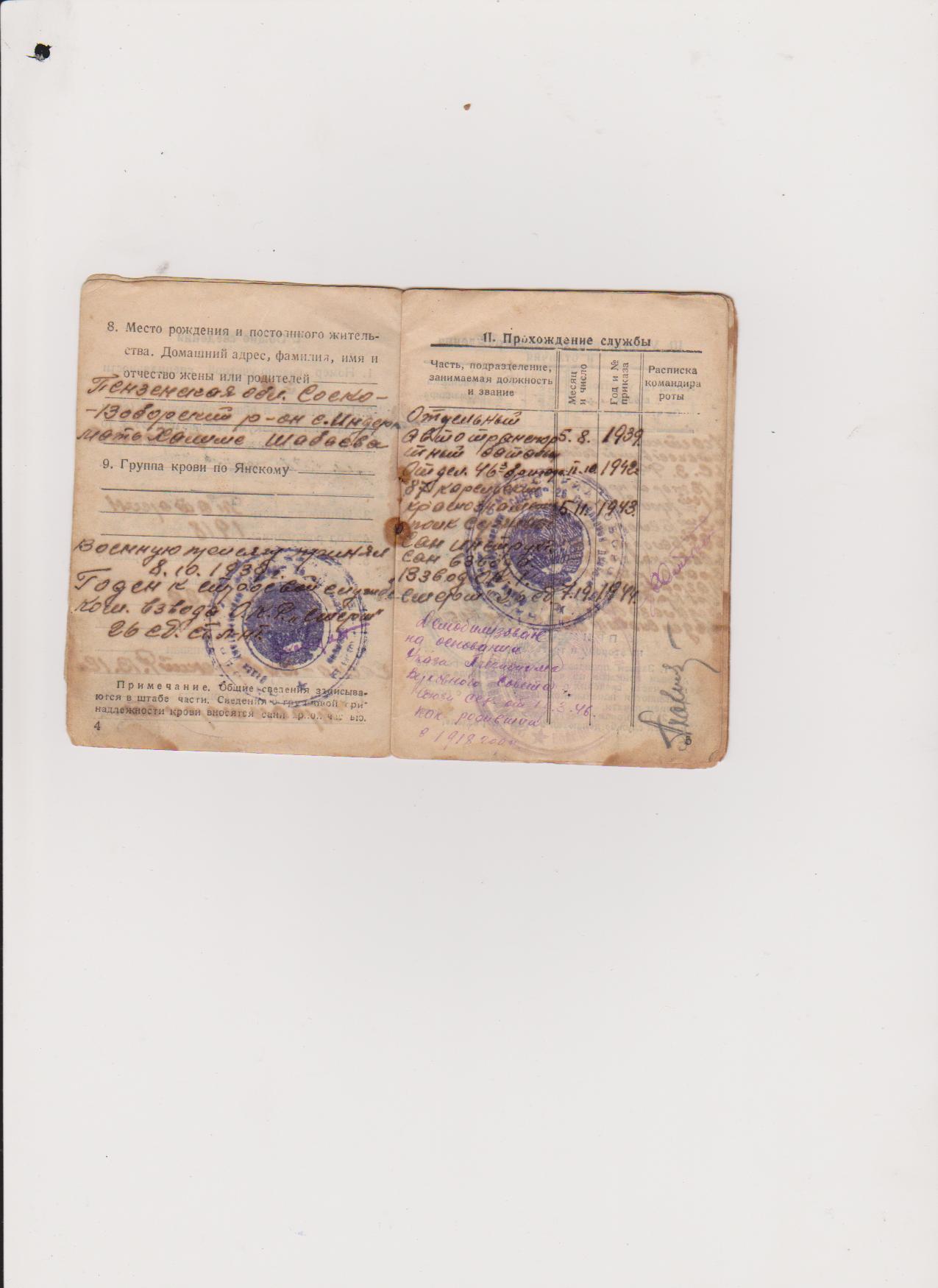    Героизмом таких солдат, как Шабаев У. С., их самоотверженным духом, кровью, жизнями и была завоёвана наша  Победа. Около  пятисот  человек не вернулось на  индерскую землю, такой неимоверной ценой было завоёвано всему человечеству право на жизнь. Безгранично любя жизнь,  самые обыкновенные парни и девчата в течение четырёх долгих лет ежедневно рисковали жизнью, самоотверженно шли на подвиг, на смерть, чтобы только приблизить победу.      Дядя демобилизовался в 1946 году. Он  много работал, умел всё: косить траву, метать стога, пилить и колоть дрова, доить корову, стирать, варить, сажать овощи и деревья, строить, ремонтировать. Наверное, нельзя назвать ту работу, которую бы не приходилось ему выполнять за свою жизнь. Годы эти были послевоенными, тяжелыми – страна оправлялась от войны. Каждый человек был на счету, это тоже был бой – трудовой бой. Никто не жалел ни сил, ни времени на то, чтобы помочь стране встать на ноги: ни стар ни млад. Строили дома, возводили хозяйственные постройки, сеяли, пахали, убирали урожай. Техники было мало, много работы приходилось делать по старинке – вручную. Но и здесь наш народ выжил и победил! Мой дядя тоже был в строю. Вместе со всеми был и на стройках, и в полях. Он убирал и сеял хлеб. Насколько позволяло здоровье, был всё время в работе, со своими односельчанами. За свою трудовую деятельность он был отмечен грамотами, благодарностями и премиями. В мирное время, как участник ВОВ, награжден юбилейными медалями:«30 лет Советской Армии и Флота», «60 лет Вооруженных сил», «20 лет Победы в Великой Отечественной войне», «30 лет Победы в Великой Отечественной войне», знаком «25 лет Победы в Великой Отечественной войне» и орденом Отечественной войны 2 степени. По моему убеждению, человек, который прошёл огненный ад, не очень хочет даже своим близким рассказывать об этом, видимо начинает щемить сердце и болеть душа, дядя не был исключением. О войне рассказывал иногда. В рассказе своим детям он  говорил: «Не желаю никому испытать и увидеть то, что испытать и увидеть пришлось мне». Мне стало известно, что это был сильный, мужественный, на редкость честный и трудолюбивый человек. Мне очень бы хотелось быть похожей на него и совершать только добрые дела. Наша семья бережно из поколения в поколение хранит фотографии и память о наших родственниках. Чтобы всегда помнили моего дядю, я тоже буду хранить семейную традицию и рассказывать о его героизме моим будущим детям и внукам.   Каждый год 9 мая в каждой российской семье вспоминают о погибших, переживших войну родственниках. 9 Мая для нашей семьи – праздник «со слезами на глазах», потому что нет рядом близких людей, которым мы обязаны жизнью. Старшее поколение вспоминает в эти дни всё то, что пришлось пережить. А нам остаётся память. Чем же мы можем отблагодарить героев за их бескорыстный подвиг? Не только памятью об их великом подвиге ради жизни на земле, но и своим стремлением жить достойно, приняв эстафету самоотверженной и беззаветной любви к Родине. И в наше время есть место подвигам. Как в это годы войны наш народ спас человечество от фашизма, так и сейчас, в начале двадцать первого века, пред нами стоят грандиозные задачи: сохранить мир во всём мире и утвердить в жизни каждого дня те высокие общечеловеческие нравственные ценности, которые помогут объединить человечество, а единую дружную семью народов. И мы, молодые наследники той Великой Победы, должны внести в это важное дело свой посильный вклад. Ведь то, каким будет будущее нашей страны и всего мира, зависит от наших знаний, способностей и талантов и от нашего желания применить их в служении общему благу. И пусть каждый, помня о подвигах прошлых, спросит себя: «А что сегодня в защиту мира и ради прекрасного будущего могу сделать я?» 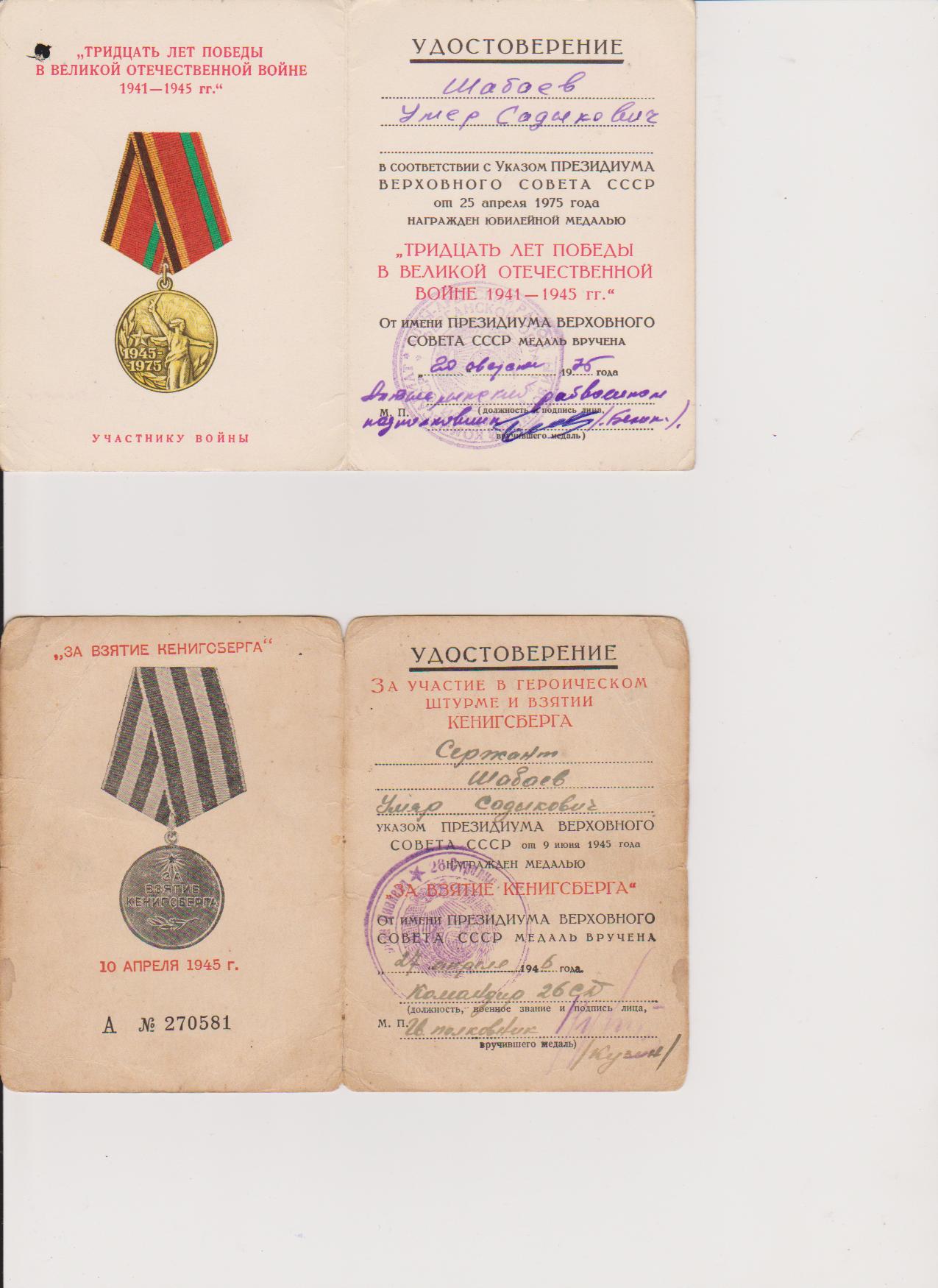 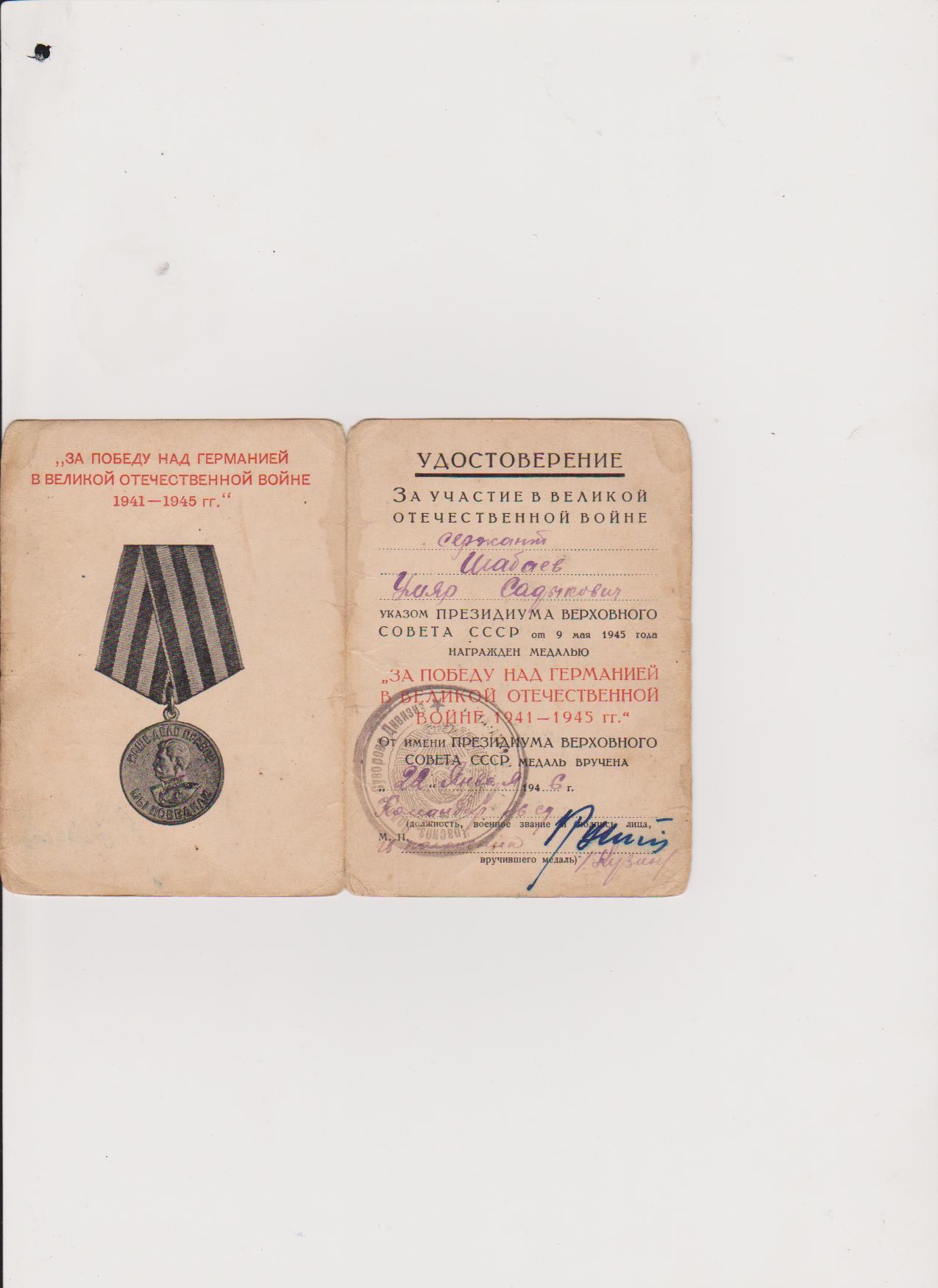 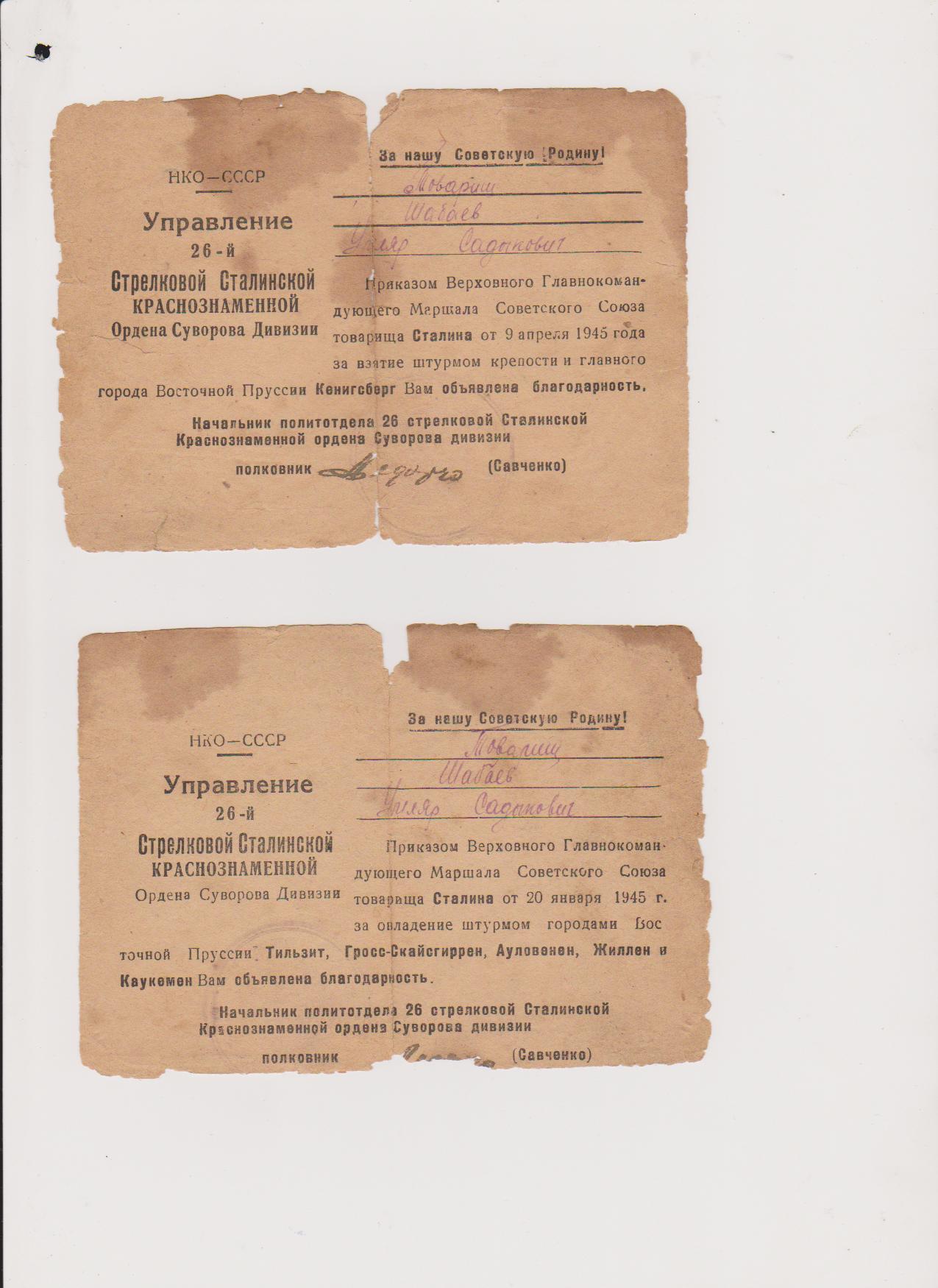 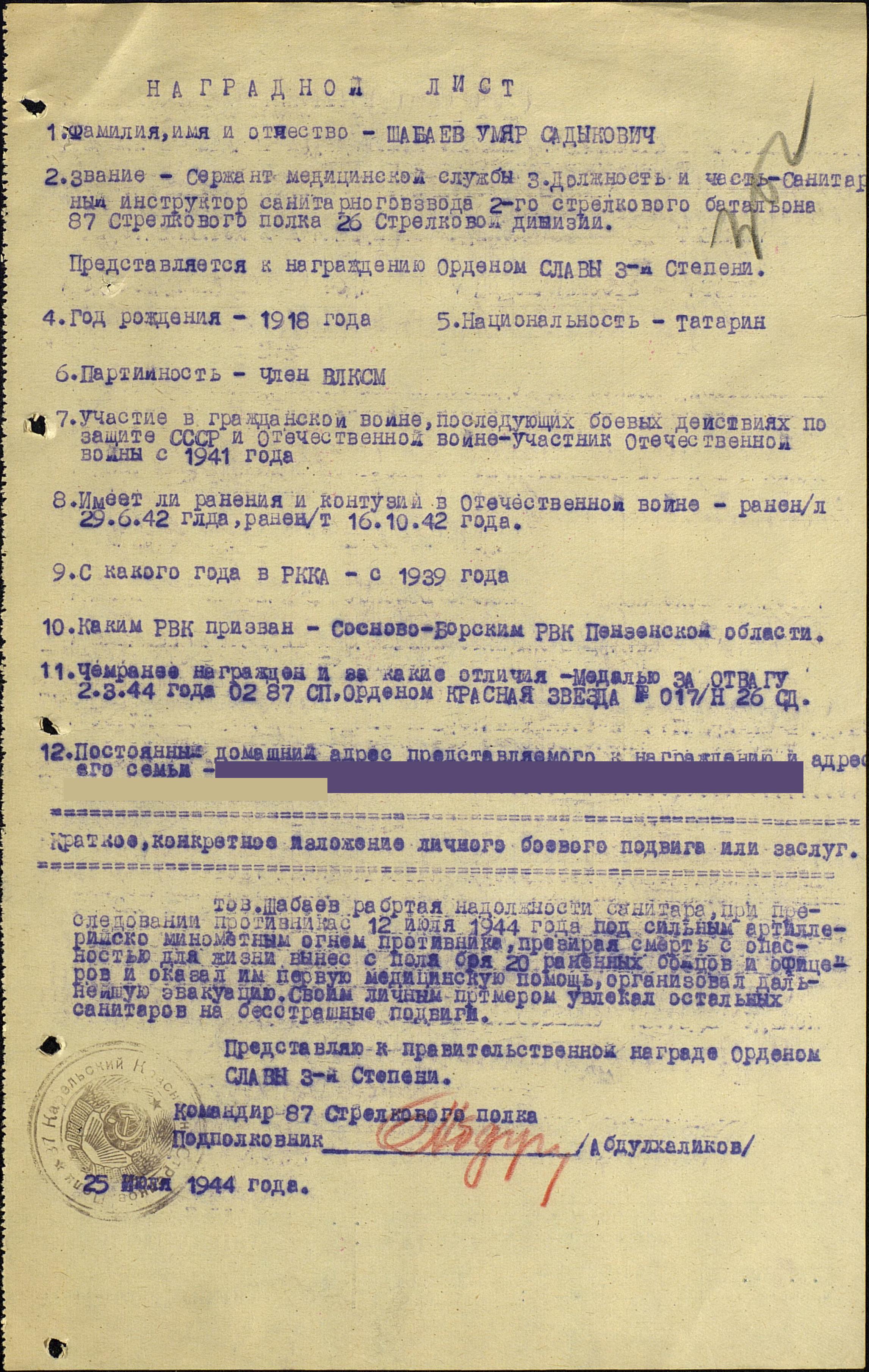 